              FIRST LUTHERAN SCHOOL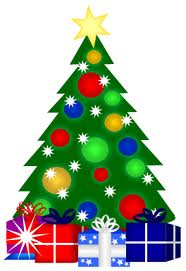                    CHRISTMAS SHOPPE                   DECEMBER 12TH ~ 8:30 AM – 2:30 PM                      DECEMBER 13TH ~ 8:30 AM – 11:30 AM                     Each class will be assigned a shopping                             day and time -  to be announced.        Our store will have a variety of items for all family members        on sale between $1.00 and $4.00.  The purpose of the Christmas Shoppe is to share with the students the Christmas spirit of giving to others.We are in need of volunteers to assist our shoppers & wrap gifts; donate wrapping paper, tissue paper, gift tags, gift bags & tape.  If you are able to help out in some way, please fill out the form below and return it to your child’s teacher as soon as possible. Additionally, if you are handy & wish to donate craft items, please list what you will donate below. If you wish to donate other items, we need them to be new & unused.Please note: We are very thankful to the families who have supported this over the years, it has grown tremendously! So because it has grown so much, we have to limit each student to purchase only 1 gift per name on his/her list.  They can buy for as many as they wish, but only 1 gift per name please.  We cannot keep up with the amount of gifts, if there are too many, and we want all students to have a good selection!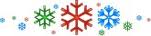 Name _____________________________          Phone________________________E-mail_____________________________Child’s Name/Grade ____________________________________________________Yes, I would like to: 	_______ Donate my time at the shoppe on December ________.	I am available from ___________to _____________.        	_______Donate crafts to be sold at the shoppe.             Type of craft_____________________ _____________, approx. amount I will make________.Wrapping paper, tissue paper, gift tags, gift bags and tape may be left in the box marked “Christmas Shoppe” in the Fellowship Hall.THANK YOU FOR ALL YOUR SUPPORT!